Dossier de Demande de financement FSE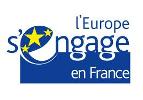 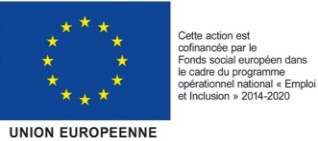 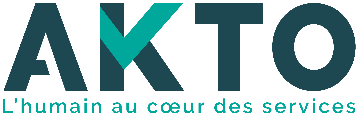 Complément pour entreprise de Plus de 250 salariésIDENTIFICATION ENTREPRISE : Raison sociale : 	N°Adhérent AKTO :	N° Siret : 	Effectif salariés : 	Effectifs salariés ETP :	Les salariés concernés par les formations exercent-ils des métiers en tension identifiés ci-dessous ?  Oui		NonActivités de logistique : les ouvriers non qualifiés de l'emballage et manutentionnaires, les ouvriers qualifiés du magasinage et de la manutention, les responsables logistiques et du magasinage (non cadre) Secteurs de l'industrie : les ouvriers qualifiés de la maintenance, les ouvriers peu qualifiés des industries de process très demandés dans les industries agro-alimentaires, les ouvriers peu qualifiés de la mécanique et travail sur métaux Secteur agricole / segment spécifique de l'intérim : les salariés agricoles sur les métiers de maraîcher, jardinier, horticulteur, Arboriculteur, viticulteur, agriculteur, sylviculteur et éleveurSi non, pouvez-vous nous indiquer si votre entreprise a été impactée par une des situations suivantes (cochez la ou les cases) : Une baisse des subventions ou marchés publics Des difficultés financières liées à un contexte économique difficile Des changements dans la réglementation ou les normes dans le secteur d'activité Une intensification de la concurrence Un contexte de fusion avec une autre structureMerci de préciser :Fait à : 	Le :	Prénom, Nom et Fonction du signataire : 	